Not: Staj Değerlendirme Formu, öğrencinin stajı bittikten sonra 2 (iki) nüsha doldurulur. İkinci nüshası kapalı zarf içinde Bölüm Staj Komisyonu’na verilmek üzere stajyer öğrenciye teslim edilir veya zarf içerisinde posta ile bölüm başkanlığına gönderilir.									               …../…./20.…Adı SoyadıBu Alana Fotoğrafınızı Yapıştırınız.BölümüBu Alana Fotoğrafınızı Yapıştırınız.Öğrenci NumarasıBu Alana Fotoğrafınızı Yapıştırınız.ProgramıI. Öğretim            I. Öğretim            Bu Alana Fotoğrafınızı Yapıştırınız.Staj AdıBu Alana Fotoğrafınızı Yapıştırınız.Staj Yapılan Kurumun AdıBu Alana Fotoğrafınızı Yapıştırınız.Staj Başlama TarihiStaj Bitiş TarihiÇalıştığı GünlerÇalışmadığı GünlerStajın Dönemi1. Staj                   2. Staj                   3. Staj1. Staj                   2. Staj                   3. Staj1. Staj                   2. Staj                   3. StajDÜŞÜNCELERDÜŞÜNCELERNOTStaja DevamıÇalışma ve GayretiYöneticilerine Karşı Tutumuİşçi ve Arkadaşlarına Karşı TavrıNotlar:  A (Pekiyi)     B (İyi)     C (Orta)     D (Yeterli)     E (Yetersiz)Notlar:  A (Pekiyi)     B (İyi)     C (Orta)     D (Yeterli)     E (Yetersiz)Notlar:  A (Pekiyi)     B (İyi)     C (Orta)     D (Yeterli)     E (Yetersiz)Notlar:  A (Pekiyi)     B (İyi)     C (Orta)     D (Yeterli)     E (Yetersiz)ONAYONAYONAYONAYÇalışmayı Kontrol Eden İşyeri Yöneticisinin Adı, Soyadı, İmzası ve İşyerinin Kaşesi/MührüÇalışmayı Kontrol Eden İşyeri Yöneticisinin Adı, Soyadı, İmzası ve İşyerinin Kaşesi/MührüSonuç ve Onay(Bu kısım Bölüm Staj Komisyonu tarafından doldurulacaktır.)Sonuç ve Onay(Bu kısım Bölüm Staj Komisyonu tarafından doldurulacaktır.)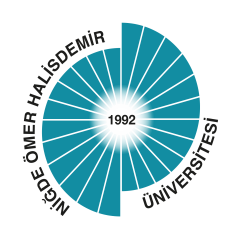 